Hult Prize@UAM 2018 -2019¿Qué es Hult Prize?Hult Prize es la competencia de emprendimiento social universitario más importante a nivel mundial. Conocida como el Nobel de los estudiantes, Hult Prize busca promover en la comunidad de educación superior a nivel mundial la importancia del emprendimiento de impacto social. La Hult Prize Foundation es una aceleradora para StartUps que se enfoca en emprendedores universitarios emergentes de escuelas alrededor del mundo. La competencia anual de Hult Prize aspira a construir y dar plataforma las mejores ideas para emprendimientos sociales- StartUps que atienden las grandes problemáticas que billones de personas enfrentan día a día alrededor del mundo. El equipo ganador recibirá un premio de 1 millón de Dólares americanos en capital semilla, así como mentoraje por parte de la comunidad internacional de negocios. El Propósito de Hult Prize es alentar a la siguiente generación de emprendedores sociales y sus StartUps que pueden cambiar el mundo radicalmente. Cada año miles de estudiantes colegios y universidades de más de 150 países participan representando a más de 1000 planteles educativos.Fases de la competencia HULT PRIZEEsquema de ciclo de competencias Hult Prize 2018-2019Fase en CampusCampus director. Líder de proyecto elegido por Hult Prize Foundation.Autogestionada por comité de alumnos de la universidad.Se rige por normativa de participación de Hult Prize Foundation. Consiste en la exposición de los miembros de los equipos participantes con el ecosistema emprendedor, su capacitación en emprendimiento social y la evaluación de su proyecto por parte de un jurado especializado.Recopilación de años pasados. Hult Prize 2016-2017 At UAM  La primera edición fue 2016-2017 dirigida por el Campus Director Christian Ernesto Salazar Mendoza estudiante de la licenciatura en Administración en UAM Azcapotzalco. La problemática de ése año fue “Migración”. Hubo 31 equipos registrados en todas las unidades. UAM Azcapotzalco- 27 equipos 
UAM  Iztapalapa- 3 equipos UAM Lerma- 1 equipoLos equipos se prepararon con cuatro eventos que se llevaron en la unidad Azcapotzalco, estos eventos fueron impulsados por los miembros del comité organizador y los equipos concursantes. En las regionales el equipo representante de la universidad fue la unidad Azcapotzalco y fue seleccionado para competir en San Francisco donde no ganaron pero se les extendió  la invitación para asistir a la incubadora en Londres. Artículos de publicación 2016-2017.
Alumnos de la UAM llegan a la final del concurso Hult Prize, lunes 27 de febrero de 2017, La Prensa. Recuperado en: https://www.la-prensa.com.mx/ciencia-y-tecnologia/153743-alumnos-de-la-uam-llegan-a-la-final-del-concurso-hult-prizeMexicanos compiten por 1 millón de dólares en Hult Prize, 16 de febrero de 2017, ADN sureste.Recuperado en: http://adnsureste.info/mexicanos-compiten-por-1-millon-de-dolares-en-hult-prize-1230-h/Alumnos mexicanos crean proyecto tecnológico "Luminiscencia", 27 de febrero de 2017, Uniradio Noticias.Recuperado en: https://www.uniradionoticias.com/noticias/tecnologia/467819/alumnos-mexicanos-crean-proyecto-tecnologico-luminiscencia.html Alumnos mexicanos, finalistas en concurso internacional Hult Prize por Andrea López para la página web del Tecnológico de Monterrey.Recuperado en: https://tecreview.tec.mx/alumnos-mexicanos-finalistas-en-concurso-internacional-hult-prize/amp/ Hult Prize 2017-2018 At UAM  La segunda edición fue 2017-2018 dirigida por la Campus Director Naomi Xel Jaimes López estudiante de la licenciatura en Diseño gráfico  en UAM Azcapotzalco. La problemática de ése año fue “Energía”. Hubo 37 equipos registrados en todas las unidades. 37 equipos registrados entre todas las unidades. UAM Azcapotzalco - 19 equipos  UAM Cuajimalpa - 12 equiposUAM Lerma - 5 equipos UAM Iztapalapa - 2 equipos UAM Xochimilco – 1 equipoLos equipos se prepararon con 12 eventos de los cuales; 7 se hicieron en Azcapotzalco, 2 en Cuajimalpa y 1 en Lerma, Xochimilco e Iztapalapa. El primer lugar lo obtuvo un equipo de la unidad Iztapalapa y fue invitado a competir en San Francisco. El segundo lugar fue de la unidad Azcapotzalco, el equipo participo como representante de la universidad en las nacionales en el Castillo de Chapultepec, ambos equipos no pasaron a la siguiente etapa pero fueron reconocidos por su modelo de negocios.Artículos de publicación 2017-2018.Final de Hult Prize UAM fue un éxito: Ernesto Salazar, sábado 16 de diciembre de 2017, La Prensa. Recuperado en:https://www.la-prensa.com.mx/metropoli/255191-final-de-hult-prize-uam-fue-un-exito-ernesto-salazar Desarrollan alumnos de la UAM granjas moleculares para ayudar a familias rurales, 17 de febrero de 2018, CRONICA.Recuperado en: http://www.cronica.com.mx/notas/2018/1065619.html#.Woh7Z1E1NE4.facebook Video por la página de UAM.Recuperado en: https://m.facebook.com/story.php?story_fbid=10155597973138802&id=43963743801 Hult Prize 2018-2019 At UAM  La tercer edición es 2018-2019 está dirigida por la Campus Director Mayra Aly Mendoza Ruiz estudiante en la licenciatura en Ciencia Política en UAM Iztapalapa. La problemática de este año se lanza el 15 de septiembre. Este año tenemos presencia en las cinco unidades para realizar mínimo tres eventos en cada unidad para preparar y capacitar a los equipos que participaran en esta edición. Quedo a sus órdenes para cualquier duda o aclaración.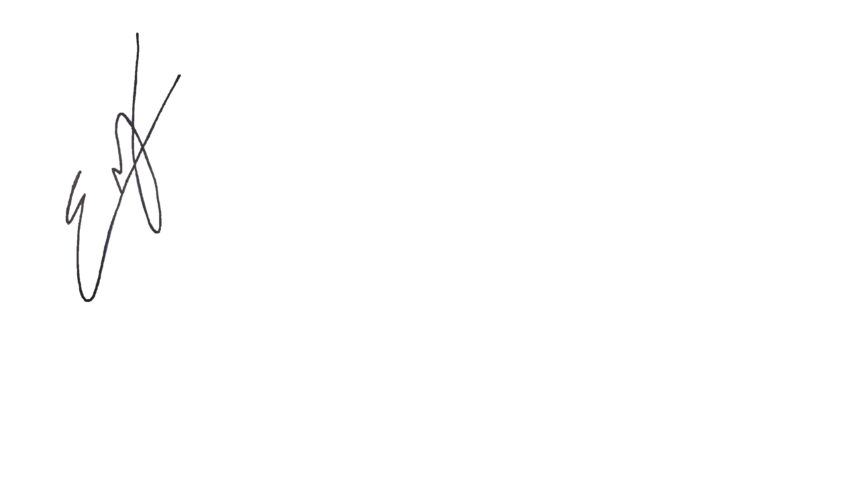 